VEHICLES /wikyls/ POJAZDY(*utrwalamy słownictwo )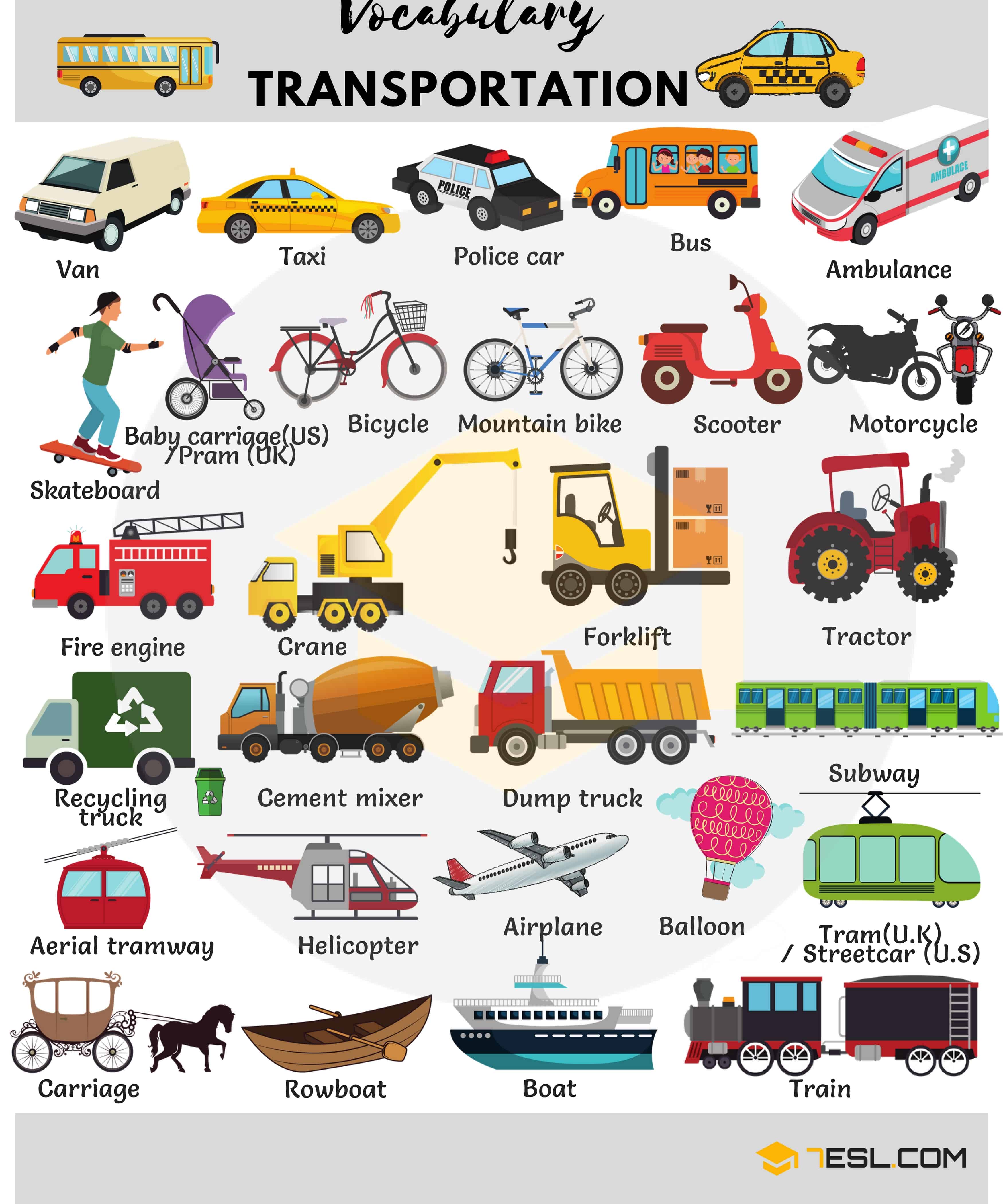 Źródło strony: https://7esl.com/transportation-vocabulary/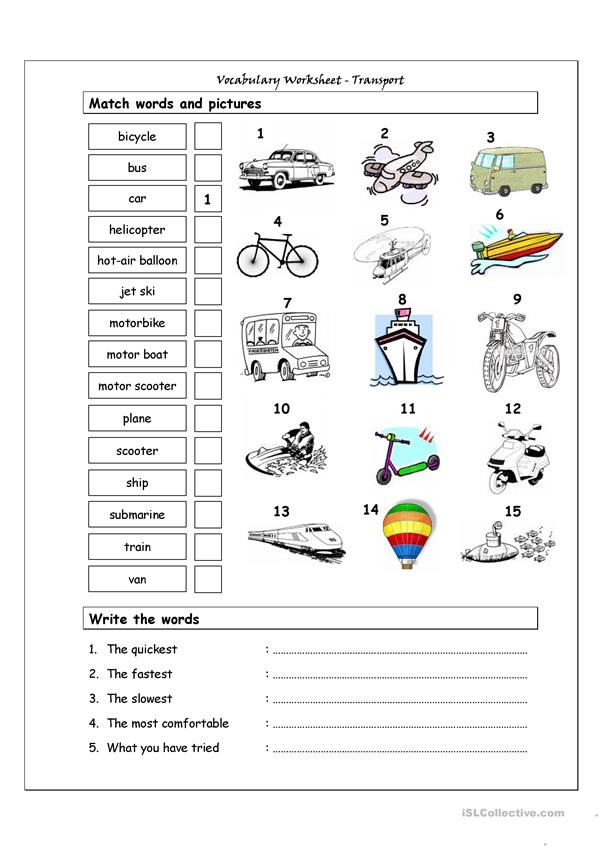 Źródło strony: https://en.islcollective.com/preview/201103/b2/vocabulary-matching-worksheet-transport-fun-activities-games_3897_1.jpg